Информация по проведенному ремонту в июле 2019 года в МБДОУ «Детский сад №10 «Гнездышко»МБДОУ «Детский сад №10 «Гнездышко» был закрыт на текущий ремонт с 03.06.2019г. по 12.07.2019г.Текущий ремонт проводился силами сотрудников Учреждения.В ДОУ было установлено  13 пластиковых окон:в группе № 2 «Снегирек» (7 окон); в группе № 4 «Малиновка» (4 окна);в группе №7 «Синичка» (2 окна). В группе  № 2 «Снегирек»  - замена  обоев и линолеума в групповой  и приёмной комнатах.В группе № 4 «Малиновка»- замена  обоев  в групповой  и приёмной комнатах.В группе № 2 «Снегирек» и  в группе № 4 «Малиновка» - замена сантехнического оборудования: установка двойной раковины для мытья посуды с гибким шлангом.Работники  ООО «Техсоюз» провели  текущий   ремонт труб канализации и горячего водоснабженияв подвальном помещении Учреждения по смете на сумму  137246,00 рублей.Установлены закрывающиеся песочницы на групповых участках. Песочницы изготовлены ООО «Рубцовский ЛДК»  в виде благотворительной помощи детскому саду. Обновлена  мебель  для игр  и дидактических занятий: в группе № 2 «Снегирек», в  группе № 3 «Иволга», в группе № 4 «Малиновка», в группе № 6 «Канарейка», в группе № 8 «Ласточка», в медицинском кабинете, в кладовой.Приобретены и установлены:холодильник  бытовой для  пищевых  продуктов (бакалея)- установлен в кладовой;холодильник  бытовой для медицинских препаратов – установлен в медицинском кабинете.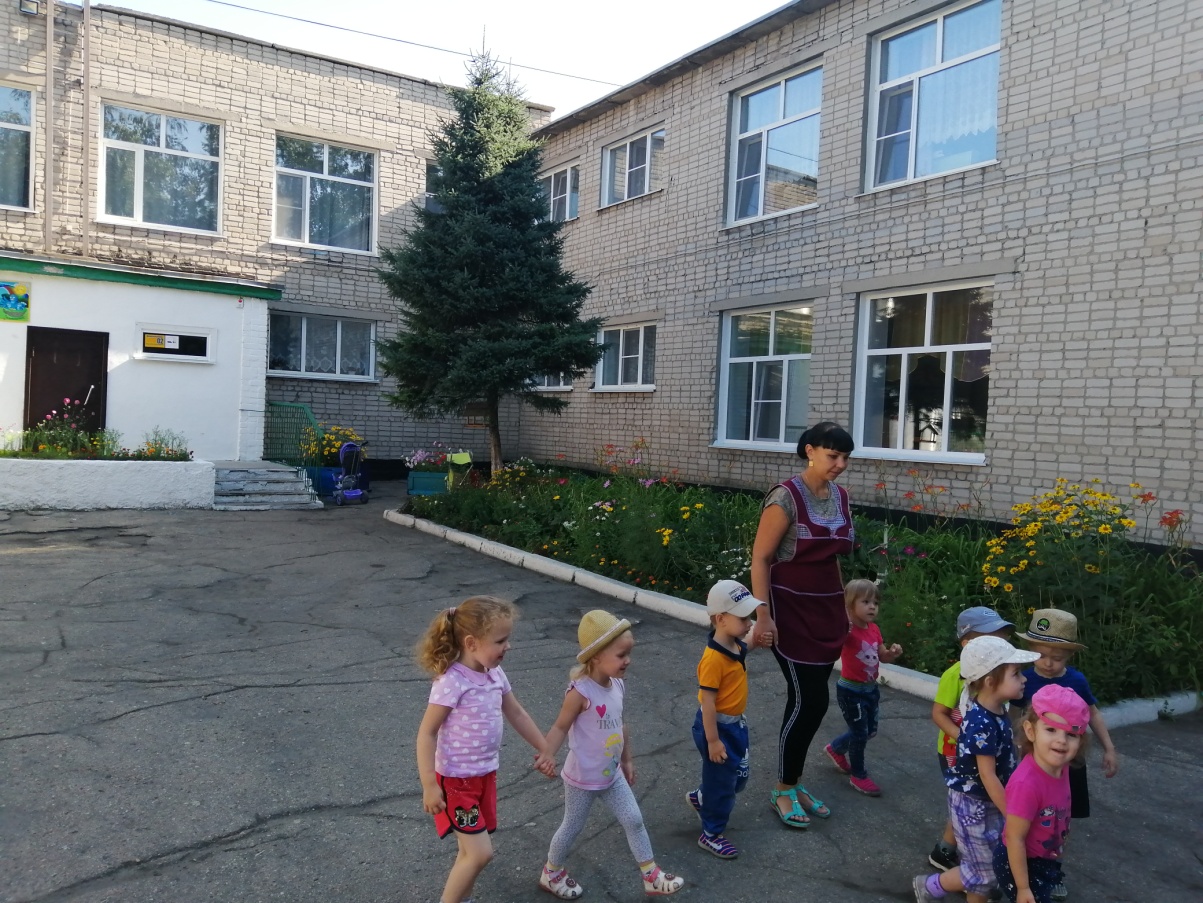 Первый этаж – окна группы № 2 «Снегирек»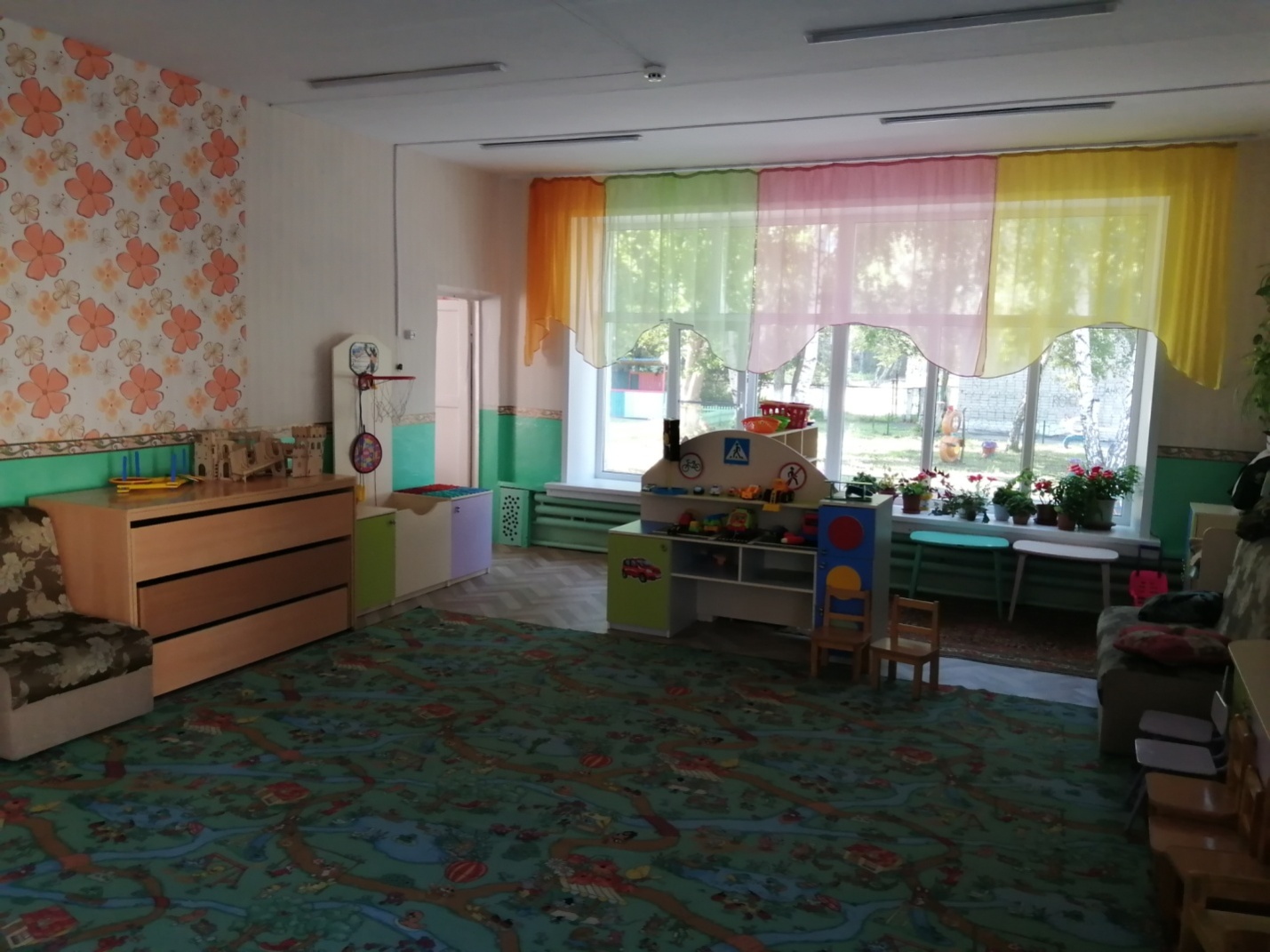 Групповая комната группы № 2 «Снегирек»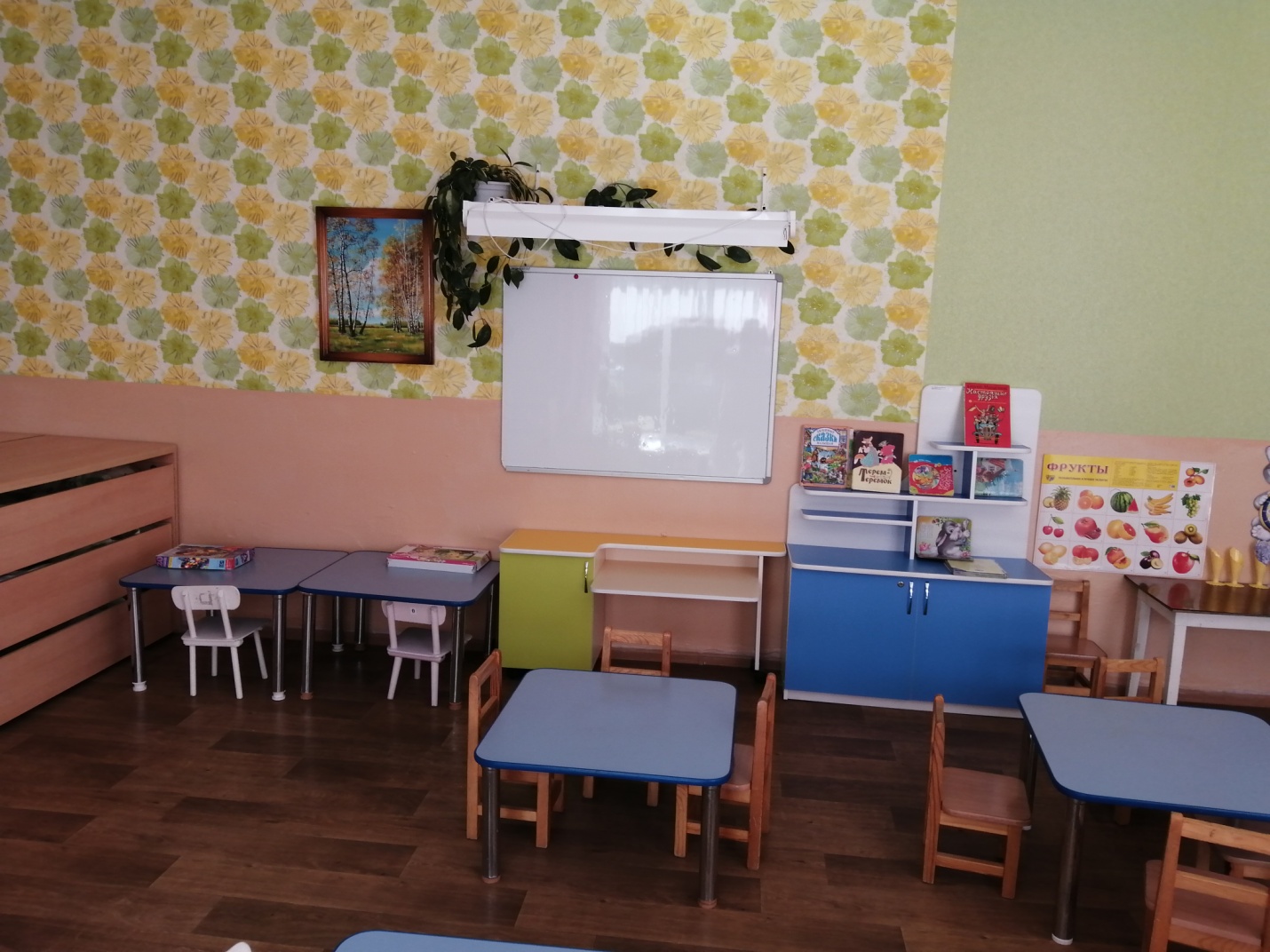 Группа № 4 «Малиновка»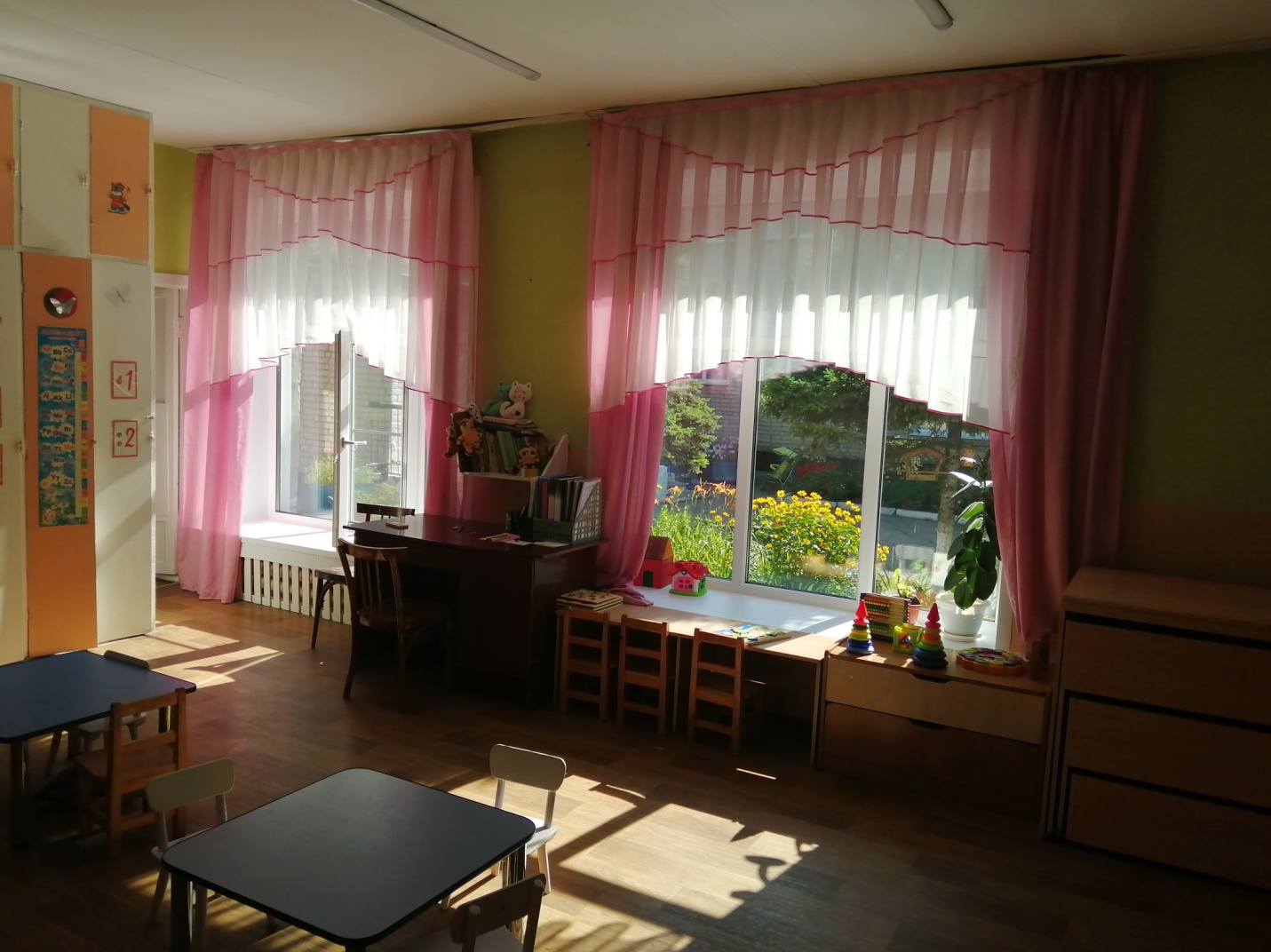 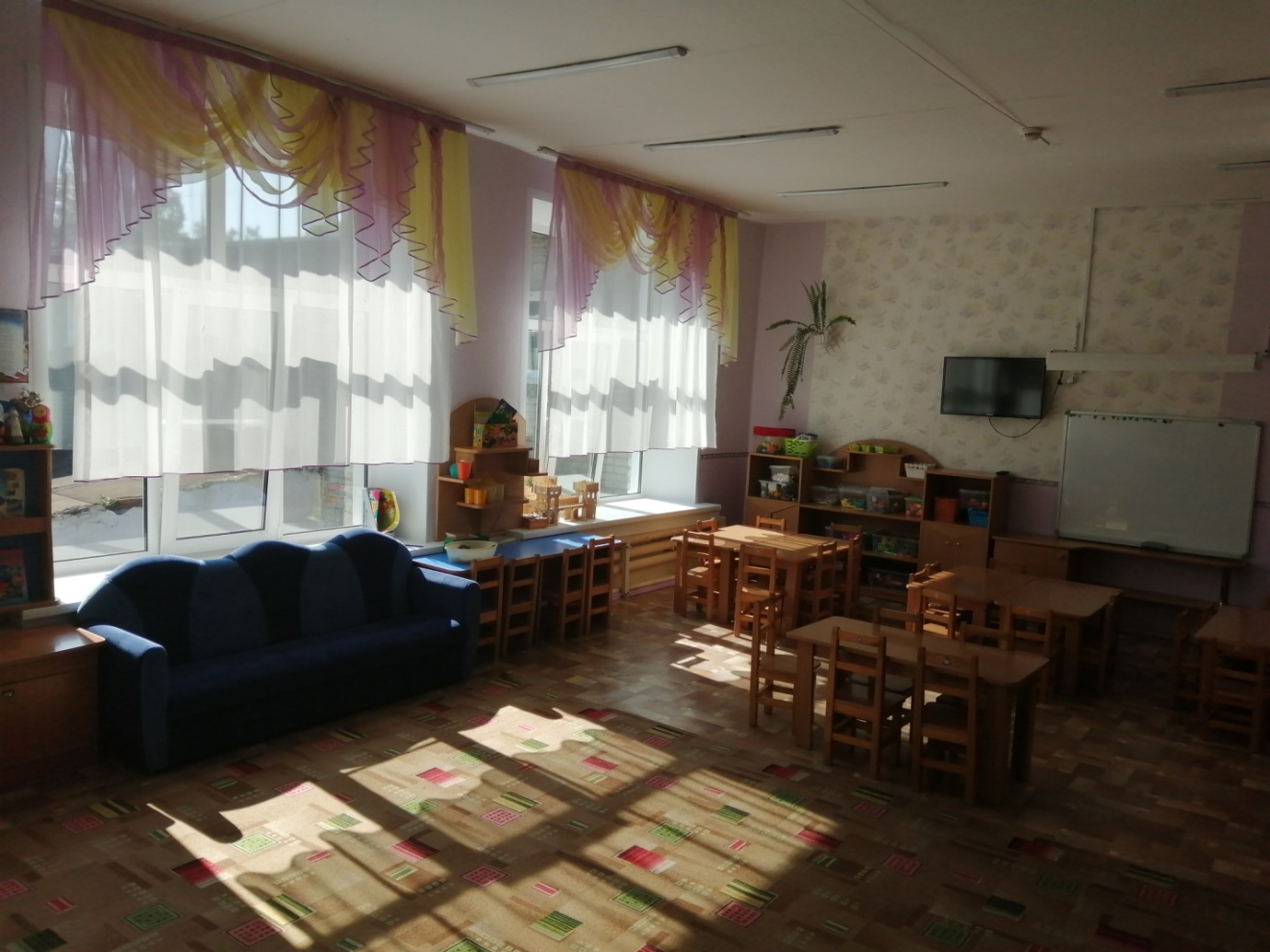 	Окна в группе № 7 «Синичка»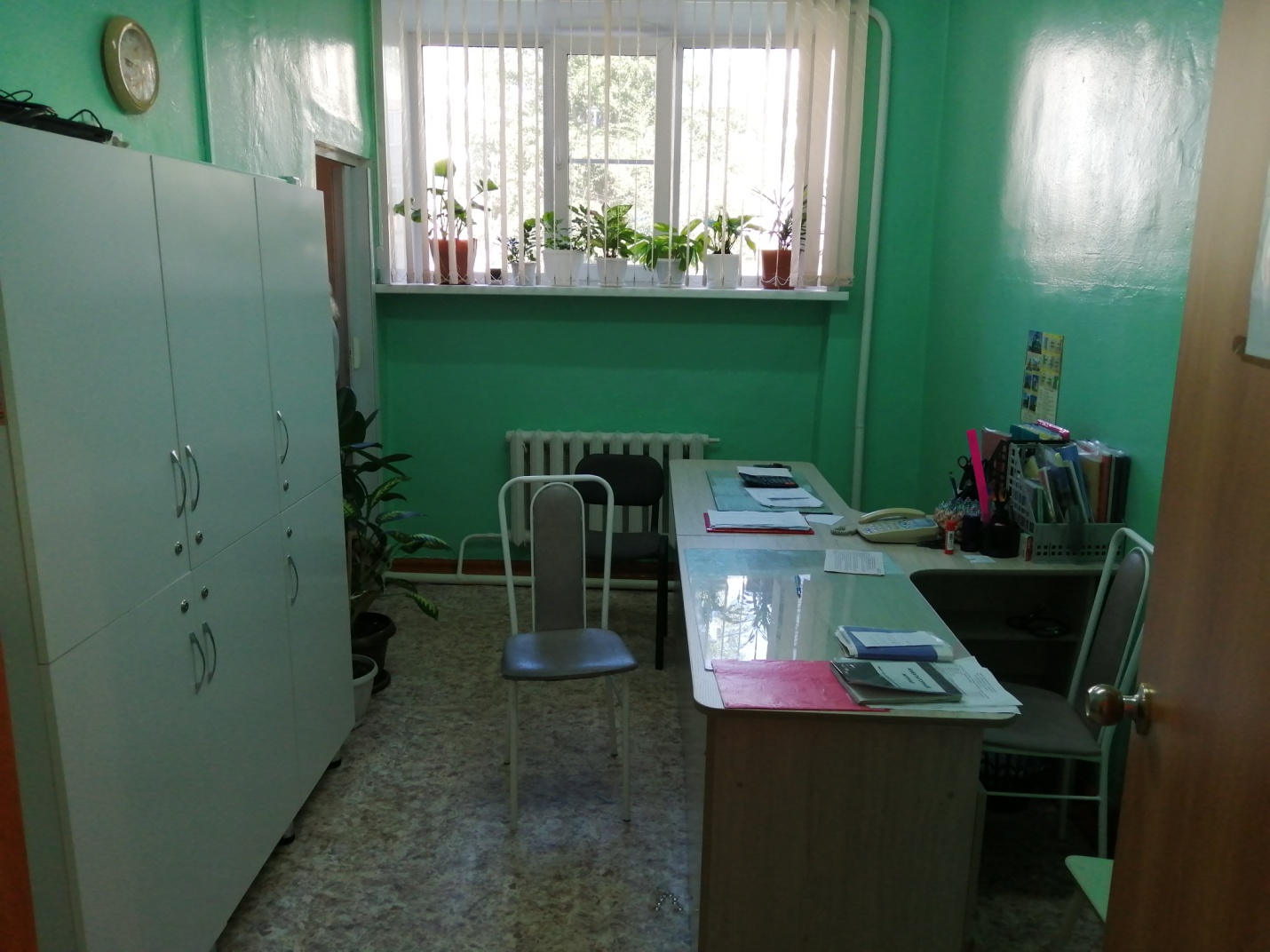 Мебель в медицинском кабинете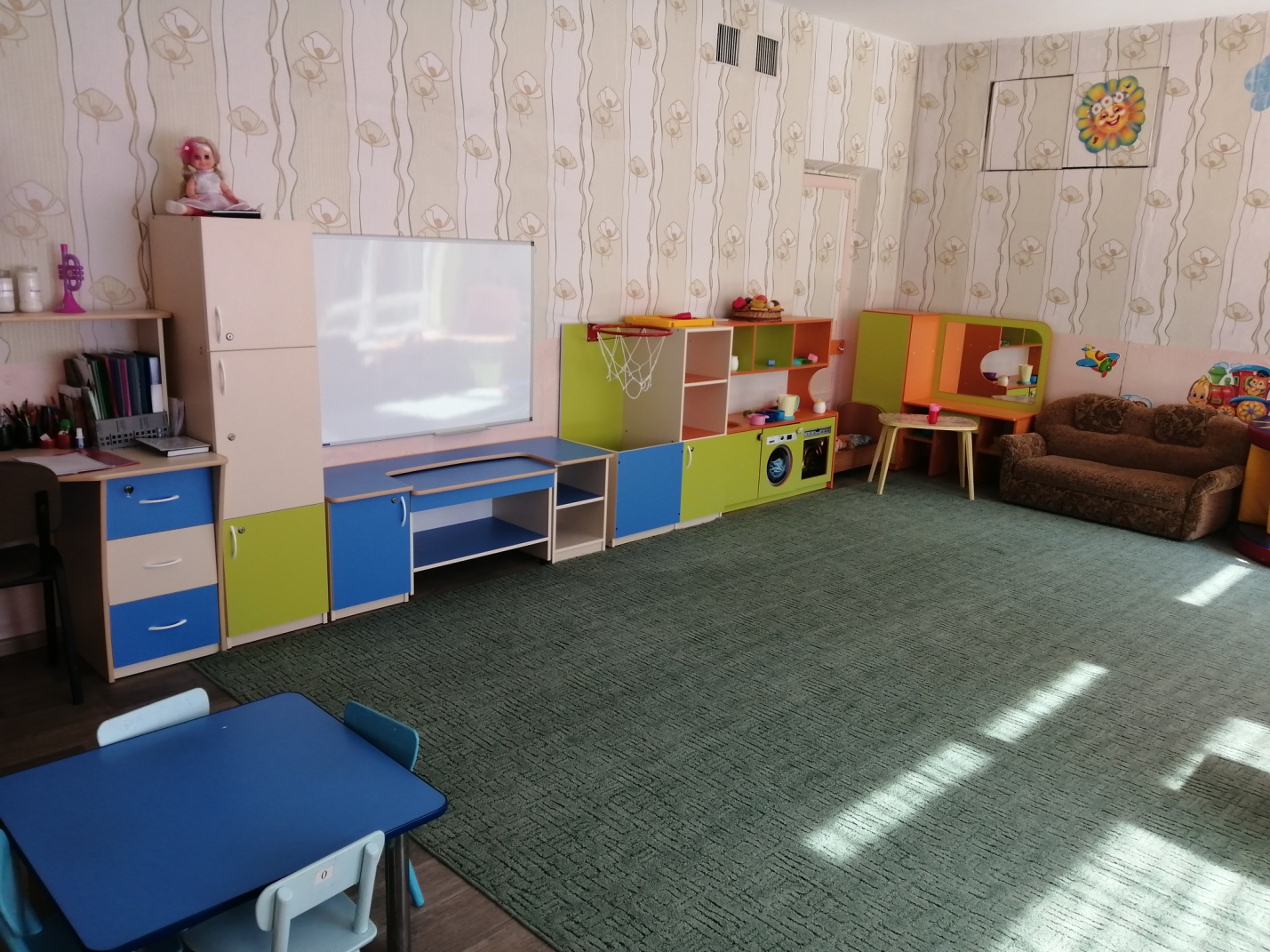 Мебель в группе № 8 «Ласточка»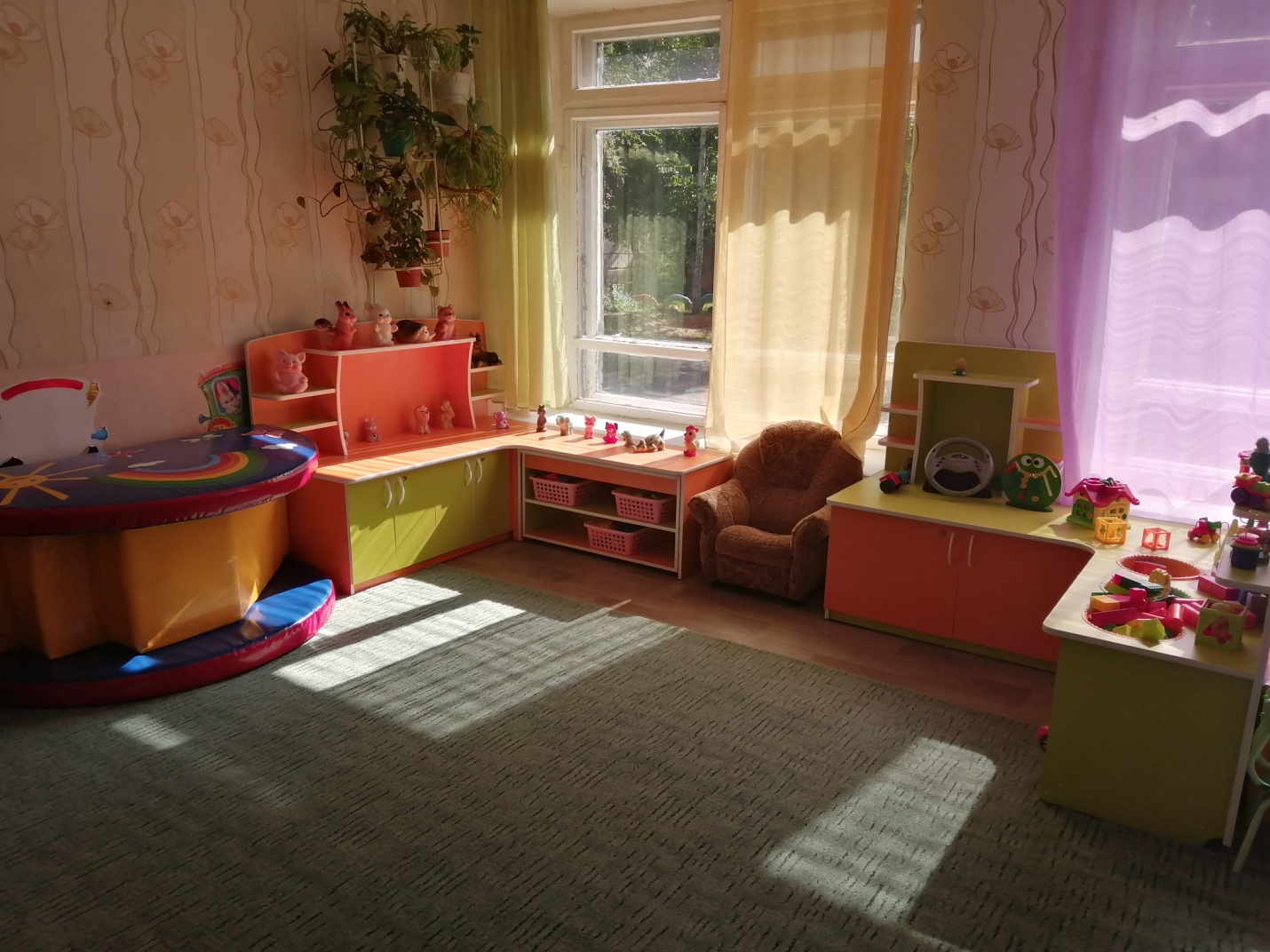 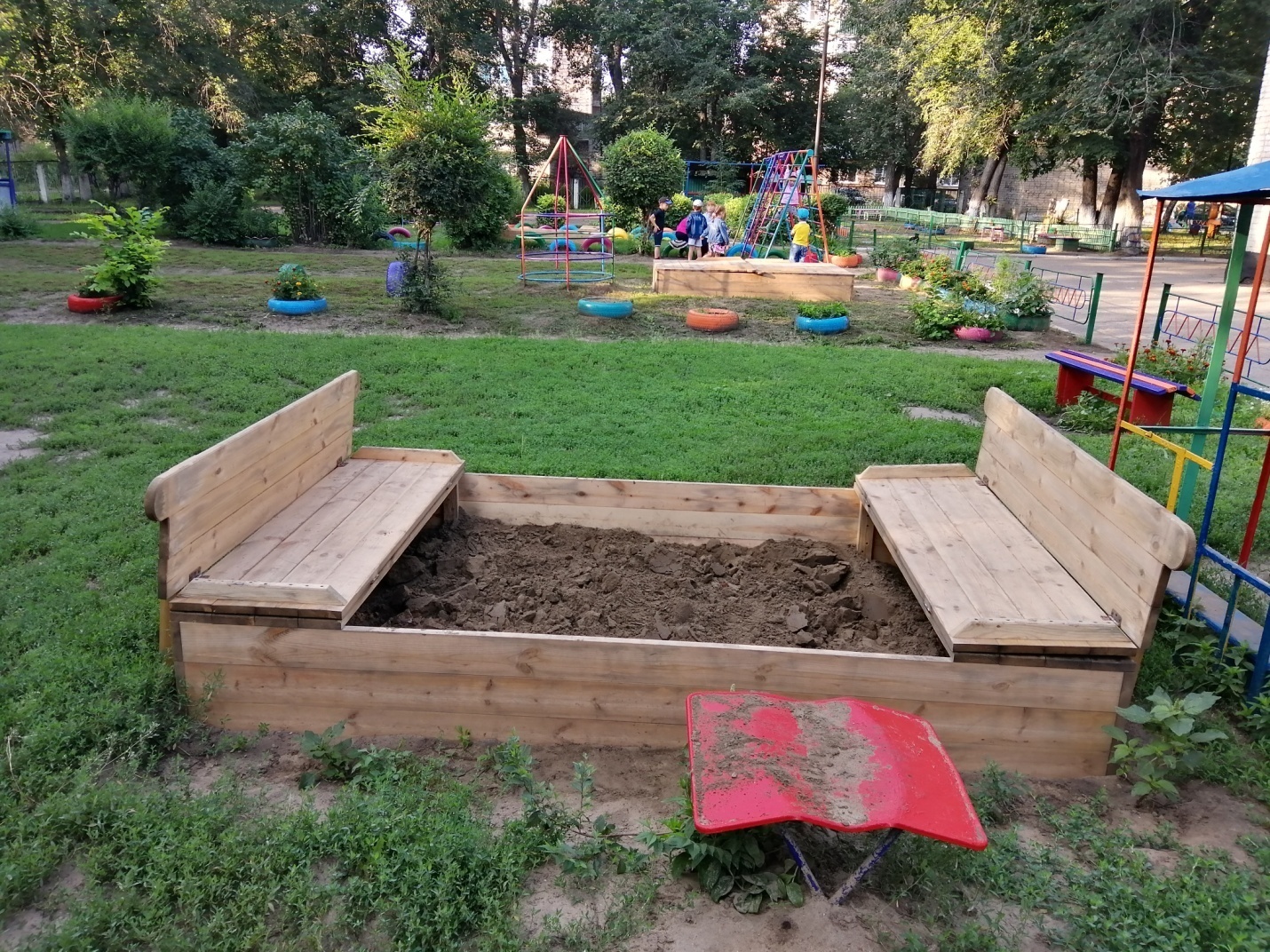 	Песочницы на групповых прогулочных участках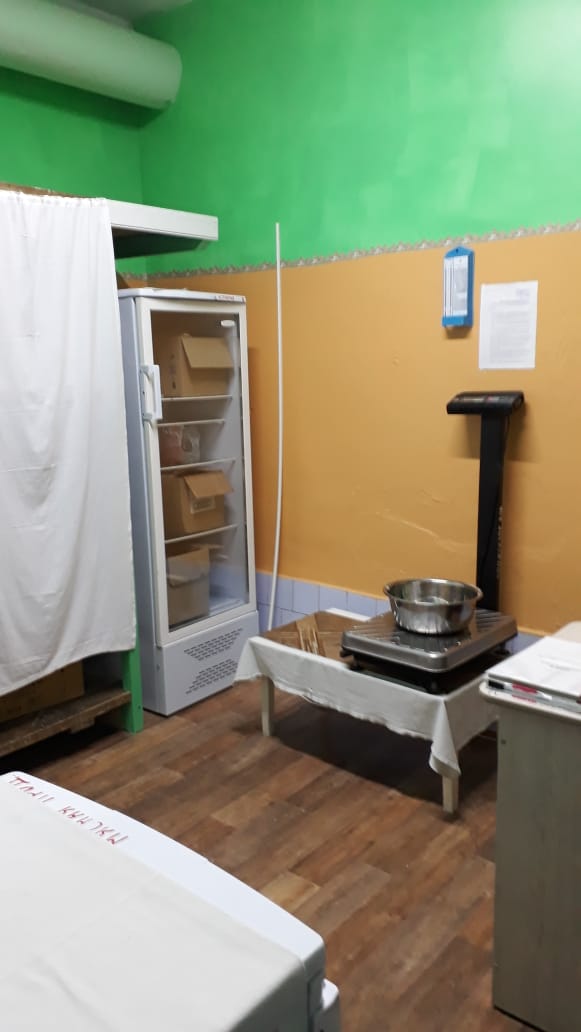 Холодильник  в кладовой.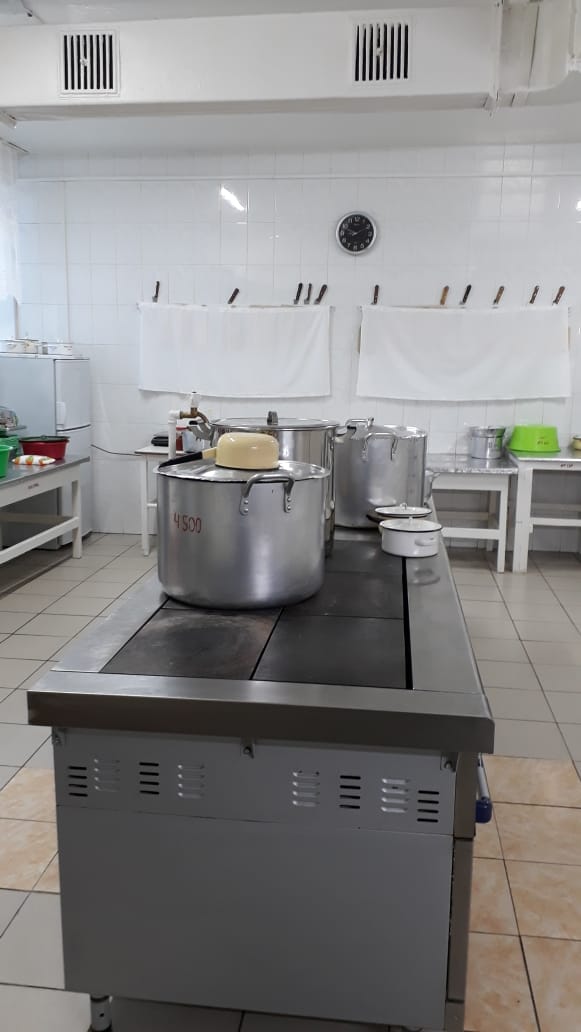 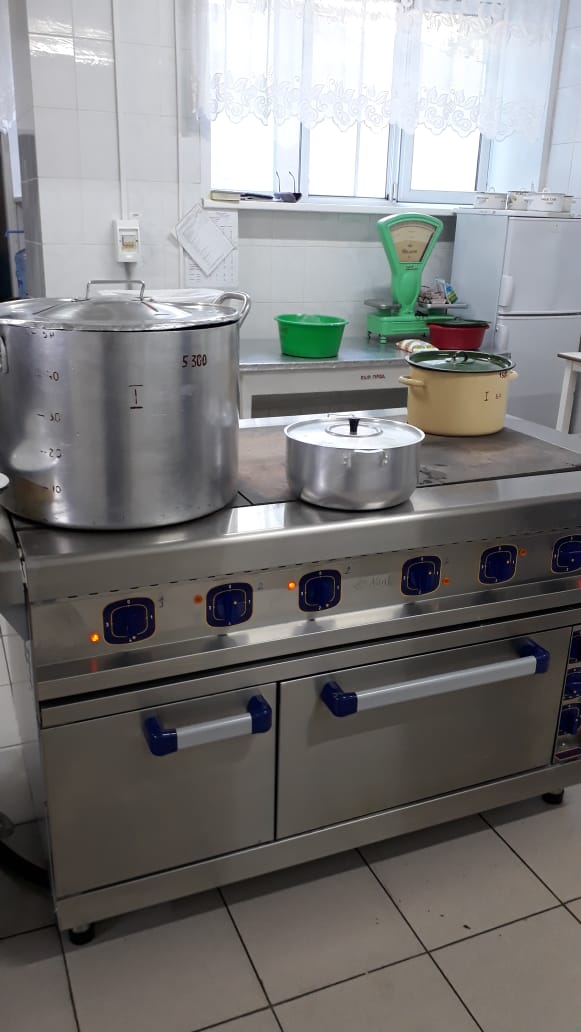 Оборудование пищеблока новыми плитами.